План мероприятий,посвящённых Международному Дню родного языкав МБОУ «Карабай-Шемуршинская СОШ» (19 февраля - 22 февраля 2024 года)                           Ответственный:               учитель чувашского языка и литературы     Григорьева С.А.https://ppt-online.org/766247- кукла-берегиняРегиональный компонент
1. Акция «Сто тысяч слов»
Советнику директора по воспитанию предлагается совместно с активом
записать в интересном формате прочтение знаменитых стихотворений на
чувашском языке. Продолжительность видеоролика должна быть не более 2 минут.
Видеоролик необходимо выложить с хештегами концепции и указать в
тексте, что пост приурочен к сохранению нашего родного языка.#НавигаторыДетства #Росдетцентр
#РоднойязыкНД #НавигаторыДетства21 #Минпросвещения #ДЕД«Язык - душа нации. Язык - это есть живая плоть идеи, чувства, мысли» Л. Н. Толстой21 февраля - международный день родного языка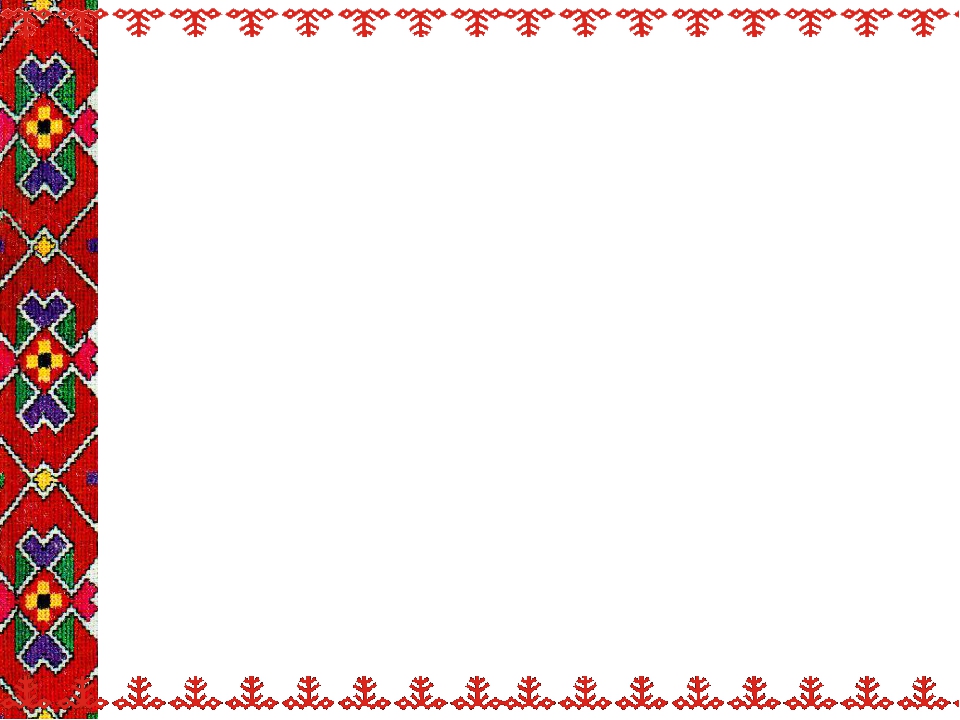 №МероприятиеОтветственныеУчастникиДата1.Торжественная линейка, посвященная Международному Дню родного языкаГригорьева С.А.Обучающиеся1-11 класс20.02.20242.Классные часы, посвященные Международному Дню родного языкаКлассные руководителиОбучающиеся1-11 класс21.02.20243.Конкурс сочинений «Мой родной язык - моя гордость»Учитель чувашского  языка и литературыОбучающиеся5-11 класс19-21.02.20244.Круглый стол «В чем ценность родного языка?»Учитель чувашского  языка и литературыОбучающиеся11 класс21.02.20245.Конкурс детских рисунков «Ребёнок в мире языков»Учитель ИЗООбучающиеся1-8 класс19-21.02.20246.Участие в республиканской акции  «Я говорю на  родном  языке», «Сто тысяч слов».Учитель чувашского  языка и литературыОбучающиеся1-6 класс19-22.02.20247.Подведение итогов проведения недели, приуроченной Международному Дню родного языка.Григорьева С.А.22.02.2024